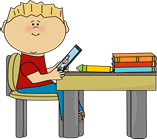 Miss DonaldPrimary 2aTerm1& 2 NewsletterMiss DonaldPrimary 2aTerm1& 2 Newsletter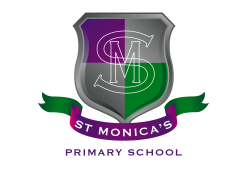 What we are learning about:What we are learning about:What we are learning about:What we are learning about:What we are learning about:Maths & NumeracyWe are developing our awareness of numbers this term. We will be learning how to count forwards and backwards to 100, skip counting in 2’s, 5s and 10s, how to read and write numbers using a variety of strategies and partitioning numbers to 20. We will also expand our knowledge of 2D and 3D shapes and we will begin to explore measurement.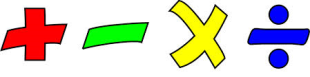 Maths & NumeracyWe are developing our awareness of numbers this term. We will be learning how to count forwards and backwards to 100, skip counting in 2’s, 5s and 10s, how to read and write numbers using a variety of strategies and partitioning numbers to 20. We will also expand our knowledge of 2D and 3D shapes and we will begin to explore measurement.LiteracyReading: We will continue to develop our confidence and fluency in reading by participating in choral, partner and individual reading sessions. We will discuss various reading strategies before, during and after we read.Writing: This term we will be learning about sentence structure and continuing to develop our letter formation. We will be exploring expository and persuasive writing. LiteracyReading: We will continue to develop our confidence and fluency in reading by participating in choral, partner and individual reading sessions. We will discuss various reading strategies before, during and after we read.Writing: This term we will be learning about sentence structure and continuing to develop our letter formation. We will be exploring expository and persuasive writing. LiteracyReading: We will continue to develop our confidence and fluency in reading by participating in choral, partner and individual reading sessions. We will discuss various reading strategies before, during and after we read.Writing: This term we will be learning about sentence structure and continuing to develop our letter formation. We will be exploring expository and persuasive writing. Health and WellbeingIn P.E. we will be developing skills for various group games to develop core stability and how we can work well with others. We will also be learning about children’s rights, friendship and our skills and talents. Religious EducationWe are learning about treating others fairly, showing love and kindness to one another, and reading stories about Jesus.  We will be learning about Mary and the Rosary, as well as Advent to get ready for Christmas.Health and WellbeingIn P.E. we will be developing skills for various group games to develop core stability and how we can work well with others. We will also be learning about children’s rights, friendship and our skills and talents. Religious EducationWe are learning about treating others fairly, showing love and kindness to one another, and reading stories about Jesus.  We will be learning about Mary and the Rosary, as well as Advent to get ready for Christmas.Health and WellbeingIn P.E. we will be developing skills for various group games to develop core stability and how we can work well with others. We will also be learning about children’s rights, friendship and our skills and talents. Religious EducationWe are learning about treating others fairly, showing love and kindness to one another, and reading stories about Jesus.  We will be learning about Mary and the Rosary, as well as Advent to get ready for Christmas.Health and WellbeingIn P.E. we will be developing skills for various group games to develop core stability and how we can work well with others. We will also be learning about children’s rights, friendship and our skills and talents. Religious EducationWe are learning about treating others fairly, showing love and kindness to one another, and reading stories about Jesus.  We will be learning about Mary and the Rosary, as well as Advent to get ready for Christmas.Health and WellbeingIn P.E. we will be developing skills for various group games to develop core stability and how we can work well with others. We will also be learning about children’s rights, friendship and our skills and talents. Religious EducationWe are learning about treating others fairly, showing love and kindness to one another, and reading stories about Jesus.  We will be learning about Mary and the Rosary, as well as Advent to get ready for Christmas.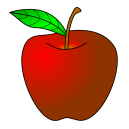 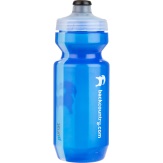 Things to remember… Healthy Snacks and Packed lunches. Our PE days are Wednesday (indoor) and Thursday (outdoor) – No jewellery  Things to remember… Healthy Snacks and Packed lunches. Our PE days are Wednesday (indoor) and Thursday (outdoor) – No jewellery  Things to remember… Healthy Snacks and Packed lunches. Our PE days are Wednesday (indoor) and Thursday (outdoor) – No jewellery  Things to remember… Healthy Snacks and Packed lunches. Our PE days are Wednesday (indoor) and Thursday (outdoor) – No jewellery  Our Topic…Our topic for this term is Under the Sea. We will be learning about lots of different sea creatures and their features as well as how we can keep our oceans clean. Our topic will be linked to other curricular areas, including art, drama, literacy and science.Our Topic…Our topic for this term is Under the Sea. We will be learning about lots of different sea creatures and their features as well as how we can keep our oceans clean. Our topic will be linked to other curricular areas, including art, drama, literacy and science.Our Topic…Our topic for this term is Under the Sea. We will be learning about lots of different sea creatures and their features as well as how we can keep our oceans clean. Our topic will be linked to other curricular areas, including art, drama, literacy and science.Our Topic…Our topic for this term is Under the Sea. We will be learning about lots of different sea creatures and their features as well as how we can keep our oceans clean. Our topic will be linked to other curricular areas, including art, drama, literacy and science.HomeworkHomework will be uploaded onto Seesaw on a Monday and should be completed by Friday. Yours sincerely,Miss DonaldHomeworkHomework will be uploaded onto Seesaw on a Monday and should be completed by Friday. Yours sincerely,Miss DonaldHomeworkHomework will be uploaded onto Seesaw on a Monday and should be completed by Friday. Yours sincerely,Miss DonaldHomeworkHomework will be uploaded onto Seesaw on a Monday and should be completed by Friday. Yours sincerely,Miss DonaldHomeworkHomework will be uploaded onto Seesaw on a Monday and should be completed by Friday. Yours sincerely,Miss Donald